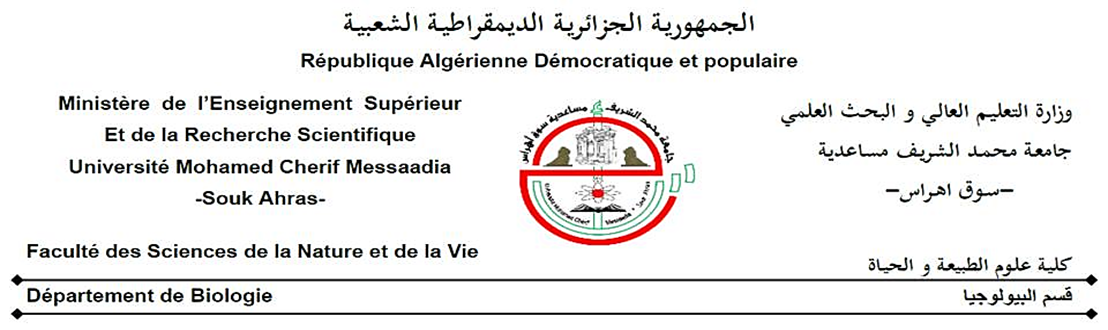                                                              سوق أهراس في:  /  /     اذن بــإيــداع مــذكــرة الــتــخـــرج بـــعــد الــتــصــحــيـــحللسنة الجامعية2023/2024 المـستوى: سنة ثانية ماسترالأستاذ (ة) : .......................................................الـمـمـضـــي أســـفــــلـــه، أذن للـــطــلـــبــــتين:●1●..................................................●2●.........................................بإيداع مذكرة التخرج تحت عنوان: ......................................................................................................................................................................................................................................................................................................................................................................................وذلك بـعــد تـصحــيــحـهــا وفـق ما جاء عن لــجــنــة الــمــنــاقــشــة.امضاء الأستاذ (ة)- مع كتابة عبارة موافق-